Bestellformular für Kleidung mit ADFC-Lüneburg StickereiAbsender*in (bitte leserlich schreiben)Name, Vorname: __________________________________________________________Straße, Hausnummer:_______________________________________________________PLZ, Ort: _________________________________________________________________Telefon (für Rückfragen und Benachrichtigung)__________________________________Hiermit bestelle ich verbindlich: ____________________________________(Unterschrift)Die Kleidungsstücke werden in Lüneburg bei der Kreativstickerei bestickt.ADFC Kreisverband Lüneburg, Katzenstraße 2, 21335 Lüneburg | Ansprechperson: Claudia Koops (Vorstand) c.koops@adfc-lueneburg.de Wie kommt Dein Shirt/Hoodie zu Dir?Du gibst Deine Bestellung unterschrieben im Info-Laden (Katzenstraße 2, 21335 Lüneburg) ab oder schickst das Bestellformular vollständig ausgefüllt und unterschrieben an vorstand@adfc-lueneburg.de per E-Mail.Der ADFC sammelt bis zum 16. April 2023 alle eingehenden Bestellungen. Die Kleidungsstücke werden extra für den ADFC bestellt und bestickt, deswegen dauert die Produktion ca. 14 Tage. Die Kleidungsstücke bestehen aus fair gehandelter Bio-Baumwolle und haben sehr angenehme Trageeigenschaften (vom Vorstand getestet )Sobald die bestellten Kleidungsstücke geliefert sind, rufen wir Dich an (bitte gib uns dafür oben Deine Telefonnummer). Du kannst Dein Shirt/Dein Hoodie (oder mehrere) gegen Barzahlung im Info-Laden abholen oder machst mit uns eine andere Form der Übergabe aus.DamenHerrenGr. S - XXLDeine Größe:______Anzahl ___________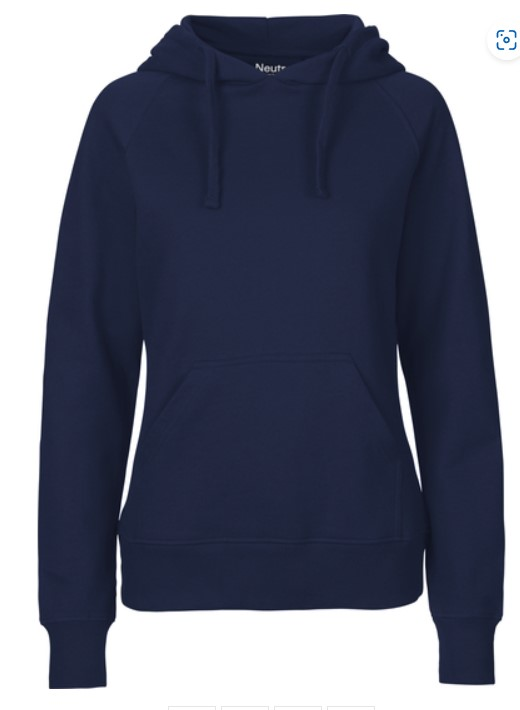 Preis: 67,50 Euro inkl. Mwst.Gr. S – 5XLDeine Größe:______Anzahl ___________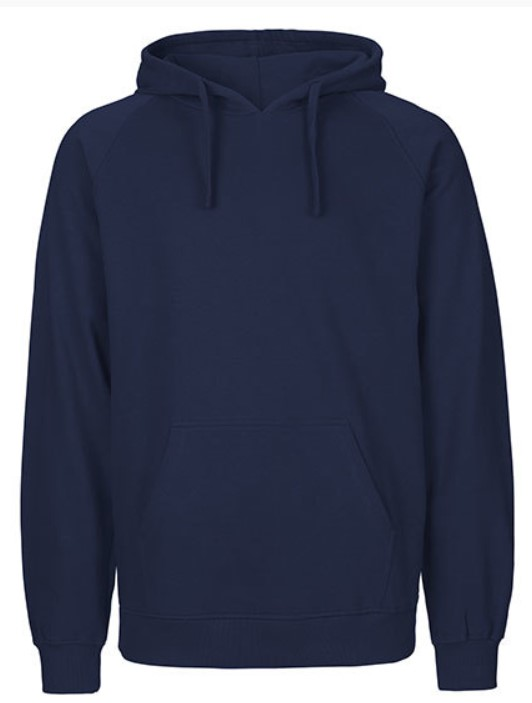 Preis: 67,50 Euro inkl. Mwst.Hoodie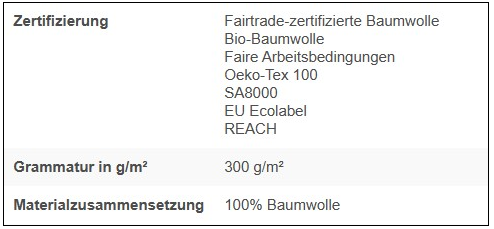 Gr. S - XXLDeine Größe:______Anzahl ___________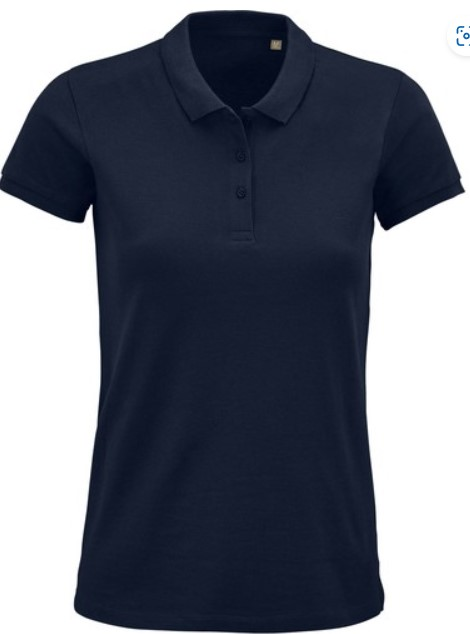 Preis: 45,- Euro inkl. Mwst.Gr. S – 5XLDeine Größe:______Anzahl ___________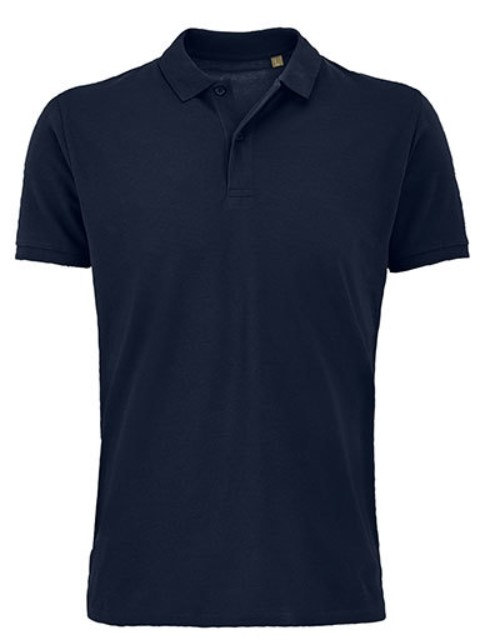 Preis: 45,- Euro inkl. Mwst.Poloshirt